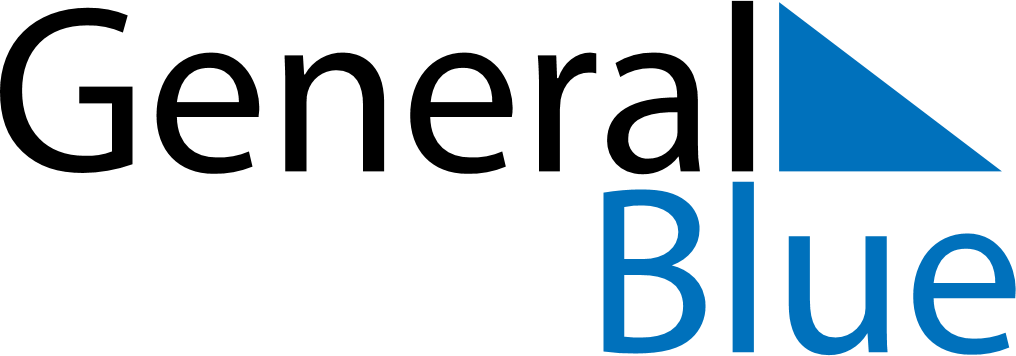 Daily Planner August 16, 2027 - August 22, 2027Daily Planner August 16, 2027 - August 22, 2027Daily Planner August 16, 2027 - August 22, 2027Daily Planner August 16, 2027 - August 22, 2027Daily Planner August 16, 2027 - August 22, 2027Daily Planner August 16, 2027 - August 22, 2027Daily Planner August 16, 2027 - August 22, 2027Daily Planner MondayAug 16TuesdayAug 17WednesdayAug 18ThursdayAug 19FridayAug 20 SaturdayAug 21 SundayAug 22MorningAfternoonEvening